  УКРАЇНАЖИТОМИРСЬКА ОБЛАСТЬНОВОГРАД-ВОЛИНСЬКА МІСЬКА РАДА                       РІШЕННЯтридцять сьома сесія						             сьомого скликаннявід                    №  Про зняття з контролю рішень міської радиКеруючись статтею 25 Закону України «Про місцеве самоврядування в Україні», враховуючи пропозиції постійних комісій міської ради та інформацію керівників виконавчих органів міської ради про виконання деяких рішень міської ради (додається), міська радаВИРІШИЛА:Зняти з контролю такі рішення міської ради:- від  19.11.2015  № 7 «Про внесення змін та доповнень до Програми розвитку міського пасажирського транспорту на 2013-2018 роки»;- від 04.02.2016 № 38 «Про формування Статутного капіталу комунального підприємства Новоград-Волинської міської ради „Шляхрембуд“»;- від 04.02.2016 № 39 «Про передачу газових мереж»;- від 21.07.2016 № 113 «Про внесення змін до рішення міської ради №396 від 25.04.2013 «Про затвердження Програми розвитку міського пасажирського транспорту на 2013-2018 роки»»;- від 07.04.2016  № 76 «Про хід виконання цільової соціальної програми розвитку дошкільної освіти міста Новограда-Волинського на період до 2017 року»;- від 21.07.2016 № 116 «Про демонтування пам’ятника воїнам першої кінної армії»;- від  21.07.2016  № 134 «Про припинення дії угоди між містом Курськ Курської області (Російська Федерація) та містом Новоград-Волинський Житомирської»;- від 31.08.2016 № 141 «Про надання дозволу на розроблення документації із землеустрою»;- від 10.11.2016 № 172 «Про внесення змін до рішення міської ради №396 від 25.04.2013 «Про затвердження Програми розвитку міського пасажирського транспорту на 2013-2018 роки»»;- від 23.12.2016 № 199 «Про припинення відділу державного архітектурно-будівельного контролю міської ради»;- від 23.12.2016 №221 «Про внесення змін у додаток 21 до рішення міської ради від 09.06.2016 №109 «Про затвердження Положень про виконавчі органи Новоград-Волинської міської ради»»;- від 23.02.2017 № 249 «Про внесення змін до Програми про часткове відшкодування витрат з перевезення учнів 1-11 класів загальноосвітніх навчальних закладів міста Новограда-Волинського на 2016-2018 роки»;- від 23.02.2017 № 258 «Про погодження намірів щодо передачі об’єктів права державної та комунальної власності»;- від 20.04.2017 № 282 «Про затвердження містобудівної документації (регуляторний акт)»;- від 20.04.2017 № 283 «Про розроблення містобудівної документації»;- від 20.04.2017 № 284 «Про розроблення містобудівної документації окремої земельної ділянки»;- від 20.04.2017 № 286 «Про внесення змін до Статуту комунального підприємства Новоград-Волинської міської ради «Новоград-Волинськтеплокомуненерго»»;-від 20.04.2017 № 298 «Про встановлення пам’ятника полковнику Михайлу Тиші»;- від 20.04.2017 №304 «Про надання згоди на прийняття в комунальну власність територіальної громади міста матеріальних цінностей»;- від 27.07.2017 № 335 «Про розроблення містобудівної документації окремої земельної ділянки»;- від 27.07.2017  № 346  «Про припинення юридичної особи - комунального підприємства «Міжвідомчий архів документів по особовому складу» шляхом реорганізації (перетворення) в комунальну установу «Трудовий архів міста Новограда-Волинського» Новоград-Волинської міської ради»;- від 21.09.2017 № 352 «Про розроблення містобудівної документації»;- від 21.09.2017 № 356 «Про списання майна комунальної власності територіальної громади міста»;- від 09.11.2017 № 379 «Про затвердження містобудівної документації (регуляторний акт)»;- від 09.11.2017 № 389 «Про надання згоди на здійснення невід’ємних поліпшень орендованого майна комунальної власності територіальної громади міста»;- від 22.12.2017 № 402 «Про погодження встановлення пам’ятного знаку загиблим воїнам танкового батальйону військової частини В 2731»;- від 22.12.2017 № 404 «Про майно комунальної власності територіальної громади міста»;- від 22.12.2017 № 425 «Про міський бюджет на 2018 рік»;- від 22.12.2017 № 426 «Про пільгові перевезення на міських автобусних маршрутах загального користування у I кварталі 2018 року»;- від 22.12.2017 № 428 «Про передачу у власність, користування земельних ділянок та про інші питання земельних відносин»;- від 22.12.2017 № 434 «Про продаж земельних ділянок несільськогосподарського призначення»;- від 16.02.2018 № 441 «Про розроблення містобудівної документації»;- від 19.04.2018 № 466 «Про пільгові перевезення на міських автобусних маршрутах загального користування у 2018 році»;- від 07.06.2018 № 511 «Про надання згоди щодо прийняття у комунальну власність територіальної громади міста майна та передачу його на баланс та обслуговування експлуатуючим організаціям»;- від 07.06.2018 № 523 «Про оренду майна комунальної власності територіальної громади міста»;- від 02.08.2018 № 540 «Про продаж земельних ділянок несільськогосподарського призначення»;- від 06.09.2018 № 547 «Про звіти посадових осіб, причетних до ситуації, що склалася з водопостачанням в місті, яка призвела до додаткового виділення коштів з міського бюджету»;- від 06.09.2018 № 548 «Про проведення аудиту діяльності комунального підприємства Новоград-Волинської міської ради «Виробниче управління водопровідно-каналізаційного господарства»;- від 01.11.2018 № 555 «Про продаж земельних ділянок несільськогосподарського призначення»;- від 20.12.2018 № 623 «Про передачу земельних ділянок державної власності у комунальну власність Новоград-Волинської міської об'єднаної територіальної громади»;- від 20.12.2018 № 624 «Про делегування функції замовника»;- від 20.12.2018 № 649 «Про передачу електричних мереж»;- від 28.02.2019 № 654 «Про внесення змін у додаток 23 до рішення міської ради від 09.06.2016 №109 «Про затвердження Положень про виконавчі органи Новоград-Волинської міської ради»;- від 28.02.2019 № 656 «Про оренду майна комунальної власності»;- від 28.02.2019 № 666 «Про делегування функції замовника»;- від 28.02.2019 № 670 «Про затвердження рішень виконавчого комітету міської ради, прийнятих у міжсесійний період»;- від 28.02.2019 № 684 «Про списання майна комунальної власності»;- від 25.04.2019 № 686 «Про внесення змін до міського бюджету міста Новограда-Волинського на 2019 рік»;- від 25.04.2019 № 688 «Про передачу у власність, користування земельних ділянок та про інші питання земельних відносин»;- від 25.04.2019 № 689 «Про надання дозволу на розробку проекту землеустрою щодо відведення земельної ділянки Товариству з обмеженою відповідальністю «Сайенс Інновейшн Продакшн»»;- від 25.04.2019 № 691 «Про проведення земельних торгів у формі аукціону в місті Новограді-Волинському»;- від 25.04.2019 № 692 «Про продаж земельних ділянок несільськогосподарського призначення»;- від 25.04.2019 № 693 «Про внесення змін у додаток 1 до рішення міської ради від 15.02.2018 № 451 «Про затвердження штатного розпису та режиму роботи комунальної установи «Інклюзивно - ресурсний центр» Новоград-Волинської міської ради Житомирської області»»;- від 25.04.2019 № 694 «Про розгляд електронної петиції щодо будівництва в місті скейт-парку»;- від 25.04.2019 № 695 «Про відшкодування різниці в тарифах на послуги з централізованого водопостачання та водовідведення»;- від 25.04.2019 № 696 «Про надання згоди на прийняття у комунальну власність Новоград-Волинської міської об’єднаної територіальної громади в особі Новоград-Волинської міської ради об'єктів нерухомого майна права державної власності в особі Міністерства Оборони України»;- від 25.04.2019 № 698 «Про внесення змін до рішення міської ради від 20.12.2018 №649 «Про передачу електричних мереж»;- від  16.05.2019 № 703 «Про внесення змін у додаток 1 до рішення міської ради від 22.12.2017 №433 «Про затвердження структури та загальної чисельності працівників міської ради та її виконавчих органів»»;- від 16.05.2019 № 712 «Про затвердження технічної документації про нормативну грошову оцінку земельної ділянки на території Новоград-Волинської міської об’єднаної територіальної громади»;- від 16.05.2019 № 718 «Про списання майна комунальної власності»;- від 16.05.2019 № 719 «Про оренду майна комунальної власності»;- від 06.06.2019 № 721 «Про внесення змін до міського бюджету міста Новограда-Волинського на 2019 рік»;- від 06.06.2019 № 722 «Про передачу у власність, користування земельних ділянок та про інші питання земельних відносин»;- від 06.06.2019 № 732 «Про передачу у власність, користування земельних ділянок та про інші питання земельних відносин на території Майстрівського старостинського округу Новоград-Волинської міської об’єднаної територіальної громади»;- від 06.06.2019 № 733 «Про проведення земельних торгів у формі аукціону в місті Новограді-Волинському»;- від 06.06.2019 № 735 «Про внесення змін у додаток 20 до рішення міської ради від 09.06.2016 №109 «Про затвердження Положень про виконавчі органи Новоград-Волинської міської ради»»;- від 06.06.2019 № 737 «Про оренду майна комунальної власності»;- від 06.06.2019 № 739 «Про прийняття в комунальну власність мереж»;- від  06.06.2017 № 740 «Про присвоєння звання «Почесний громадянин міста Новограда – Волинського» Лосовському А.А.»;- від  06.06.2017 № 741 «Про нагородження відзнакою міста Новограда -  Волинського орден „Звягель“ Лиманця В.С., Крикоти В.В.»;- від 25.07.2019 № 746 «Про внесення змін до міського бюджету міста Новограда-Волинського на 2019 рік»;- від 06.06.2017 № 749 «Про присвоєння звання «Почесний громадянин міста Новограда – Волинського» Тригубу І.Л.»;- від 25.07.2019 № 752 «Про передачу у власність, користування земельних ділянок та про інші питання земельних відносин»;- від 25.07.2019 № 753 «Про передачу у власність, користування земельних ділянок та про інші питання земельних відносин на території Майстрівського старостинського округу Новоград-Волинської міської об’єднаної територіальної громади»;- від 25.07.2019 № 754 «Про продаж земельних ділянок несільськогосподарського призначення»;- від 25.07.2019 № 755 «Про погодження Головному управлінню Держгеокадастру у Житомирській області надання дозволу на розробку проекту землеустрою відведення земельної ділянки для надання її у власність громадянину Безродному Олександру Леонідовичу на території Новоград-Волинської міськоїоб’єднаної територіальної громади за межами населених пунктів»;- від 25.07.2019 № 756 «Про затвердження містобудівної документації»;- від 25.07.2019 № 765 «Про внесення змін до Статутів комунального підприємства «Шляхрембуд» Новоград-Волинської міської ради та комунального підприємства Новоград-Волинської міської ради «Новоград-Волинськжитлосервіс»»;- від 25.07.2019 № 766 «Про списання майна комунальної власності»;- від 25.07.2019 № 767 «Про оренду майна комунальної власності»;- від 25.07.19 № 770 «Про внесення змін до Положень про окремі виконавчі органи Новоград-Волинської міської ради»;- від 05.09.2019 № 773 «Про внесення змін до міського бюджету міста Новограда-Волинського на 2019 рік»;- від 05.09.2019 № 774 «Про передачу у власність, користування земельних ділянок та про інші питання земельних відносин»;- від 05.09.2019 № 775 «Про оренду майна комунальної власності»;- від 05.09.2019 № 778 «Про розроблення містобудівної документації»;- від 05.09.2019 № 779 «Про передачу у власність, користування земельних ділянок та про інші питання земельних відносин на території Майстрівського старостинського округу Новоград-Волинської міської об’єднаної територіальної громади»;- від 05.09.2019 № 784 «Про надання згоди на прийняття у комунальну власність Новоград-Волинської міської об’єднаної територіальної громади в особі Новоград-Волинської міської ради об’єкта нерухомого майна права державної власності в особі Міністерства Оборони України».Міський голова								       В.Л.Весельський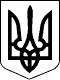 